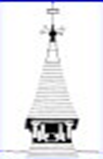 Sound & District Primary SchoolPE & Sports Funding Grant 2017-2018Sound & District Primary School is using the PE funding to raise the standard of teaching in PE across the whole school, to offer a wider range of sporting activities, to give the children more opportunities to engage in competitions and to encourage healthy lifestyles.Impact 2016-2017Please see last years impact statement document.The school achieved the Gold Kite mark for the 3rd successive year, which shows our commitment to sports within the school.  We have been asked to apply for the Platinum Award, however we do not feel that we are at this level yet. How do we spend to grant?Sound & District Primary School consistently strives to promote healthy and active lifestyles and to provide sporting opportunities for all of its pupils. We regularly utilise the expertise of external providers e.g. The Ministry of Yoga to work with every class and every member of staff. These sessions are designed to specifically build on pupils’ skills and help them to gain transferable skills that will help them in all aspects of life. This year we are particularly pushing the emotional wellbeing side. In addition to this, CPD training will be undertaken by teachers and TAs whenever available. We utilise the skills we have within school to peer coach and mentor staff wherever and whenever possible. This year we are ensuring that all staff who will be involved in Swimming lessons, have been trained and awarded the recommended school swimming teaching qualifications. In addition, we will be attending the PE North West Conference to broaden our knowledge of different sports providers and opportunities.  We will continue to offer a wider variety of after school clubs to encourage higher participation across all age groups and abilities.The Gifted and Talented children throughout the school will be invited to cluster days during the holidays and will have training sessions with Cheshire Cricket Board coaches and other local coaches. They will be given the opportunity to participate in the school A teams & talent spotted for local clubs. We also talent spot and encourage our pupils to attend local clubs outside of school. We will continue to contribute to the provision of resources to improve the experiences of all children within school and extra-curricular activities. We will provide sporting activities which involve the whole school – 100% participation e.g. Whole School Dance Display & National Sports Week. Those pupils highlighted as least active will be targeted through Playground Leaders, Change 4 Life festivals provided by Crewe and Nantwich School Sports Partnership. Sustaining the impact of the futureCPD undertaken using the grant will ensure that staff have a wider range of skills to maintain the sporting opportunities offered to pupils. The Sports ambassadors will work alongside the PE Co-ordinator in order to ensure that they can help enhance the future of themselves and others they come into contact with, as well as to raise the profile and sustainability at Sound. In addition, they run lunchtime sports clubs on Fridays to encourage new sports to be played within school. Where it is possible the PE lead will seek out additional funding streams to continue to support the variety and provision of activities offered e.g. BMC Climbing Wall. PE Grant received 2017-2018PE Grant received 2017-2018Amount of PE Grant£17,360 (£16,000+£10 per child)Summary of PE Grant spending 2017-2018Our PE grant will be used:-To engage the least active pupils in curriculum time and after-school activitiesTo forge further links with local Sports providers to help raise staff confidence, knowledge and skillsTo encourage greater emotional and physical wellbeing amongst our pupils & staffTo develop and add to PE and sports activities that we already offerTo forge further links with local clubs to extend children’s experiences of different sport. To use these links to allow able and talented children to further enhance their abilities by having access to expert tuition.To continue to raise the profile and sustain the legacy of sport within our school. To continue and extend regular intra-school sports competitions for all pupilsTo continue to enter level 2 competitions – entering 2 or more teams whenever possible to increase percentage of children representing the school.To increase the variety of after school clubs to encourage a higher rate of participation.    Projected Spend of Funding 2017-2018£Sports Coaching SportscapeSports Coaching Ministry of YogaSports Coaching-ClubsStaff CPD/Courses (e.g. Yoga, Conference & Swimming)Extra-curricularSSP membership/competitionsEquipment/resources/kitsWhole School activities/week/guest speaker40006005001500300050030005000